Pollination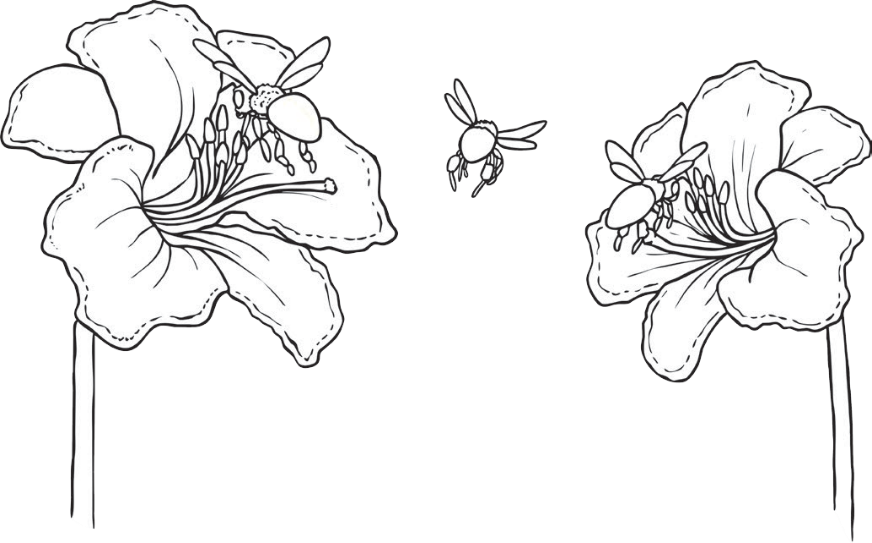 